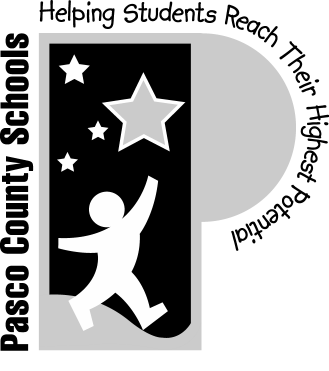 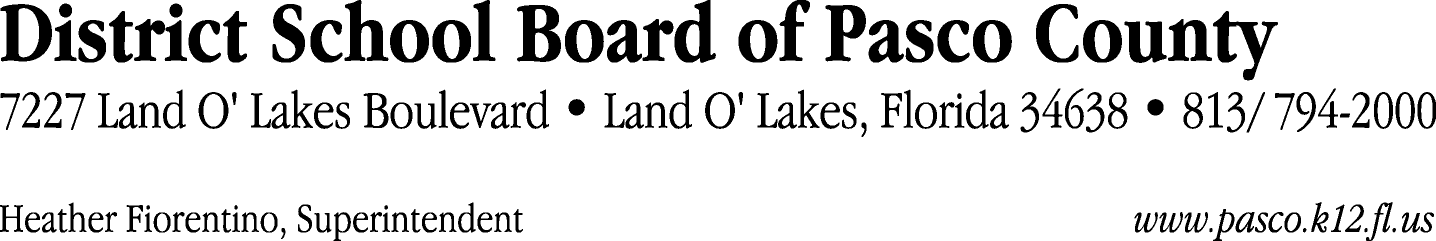 Finance Services Department813/ 794-2294	Fax:  813/ 794-2266727/ 774-2294	TDD:  813/ 794-2484352/ 524-2294						MEMORANDUMDate:	November 12, 2012To:	School Board Members	From:	Joanne Millovitsch, Director of Finance Re:	Attached Warrant List for November 13, 2012Please review the current computerized list. These totals include computer generated, handwritten and cancelled checks.Warrant numbers 853910 through 853915	593,924.60Amounts disbursed in Fund 715	435,637.26Amounts disbursed in Fund 110	133,924.25Amounts disbursed in Fund 410	7,801.35Amounts disbursed in Fund 421	10,245.20Amounts disbursed in Fund 130	57.84Amounts disbursed in Fund 140	589.83Amounts disbursed in Fund 422	2,059.01Amounts disbursed in Fund 424	12.99Amounts disbursed in Fund 432	9.64Amounts disbursed in Fund 434	115.60Amounts disbursed in Fund 711	138.80Amounts disbursed in Fund 713	68.48Amounts disbursed in Fund 714	28.92Amounts disbursed in Fund 792	26.06Amounts disbursed in Fund 795	38.48Amounts disbursed in Fund 921	3,151.69Amounts disbursed in Fund 425	19.20Confirmation of the approval of the November 13, 2012 warrants will be requested at the December 4, 2012 School Board meeting.